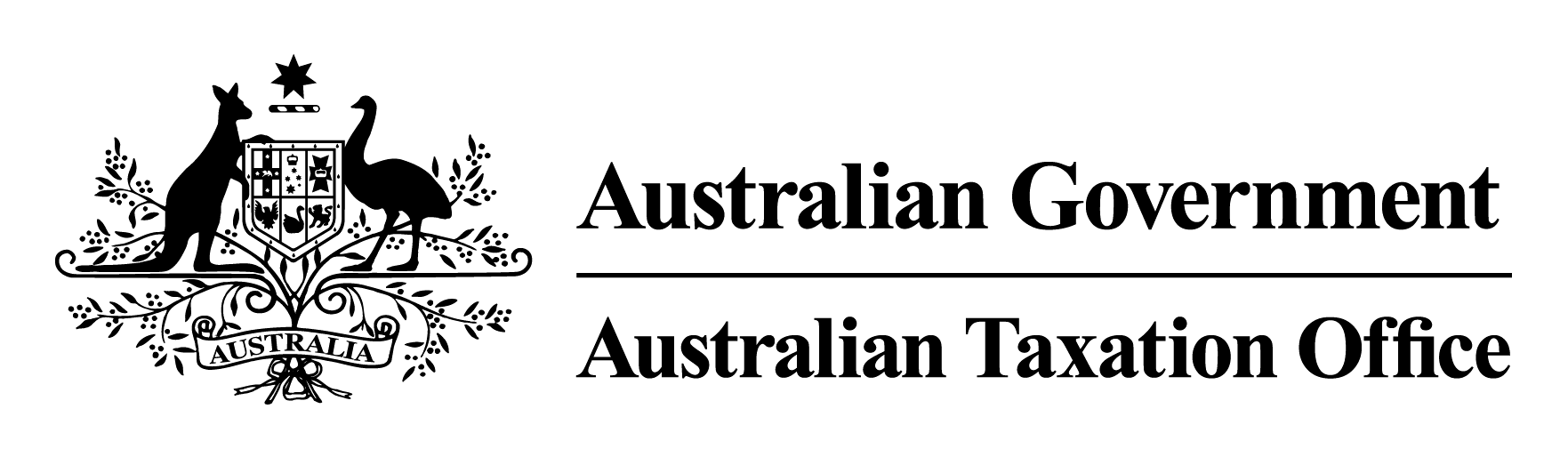 Taxation Administration (Exemption from Providing Payment Summaries to Passbook Account Holders) Legislative Instrument 2023I, Ben Kelly, Deputy Commissioner of Taxation, make the following legislative instrument.Dated	28/02/2023Ben KellyDeputy Commissioner of TaxationContents1  Name	12  Commencement	13  Authority	14  Definitions	15  Schedules	16  Exemption	2Schedule 1—Repeals	3Notice of exemption from providing payment summaries to passbook account holders (30/11/2012) (F2012L02333)	31  Name		This instrument is the Taxation Administration (Exemption from Providing Payment Summaries to Passbook Account Holders) Legislative Instrument 2023.2  Commencement	(1)	Each provision of this instrument specified in column 1 of the table commences, or is taken to have commenced, in accordance with column 2 of the table. Any other statement in column 2 has effect according to its terms.Note:	This table relates only to the provisions of this instrument as originally made. It will not be amended to deal with any later amendments of this instrument.	(2)	Any information in column 3 of the table is not part of this instrument. Information may be inserted in this column, or information in it may be edited, in any published version of this instrument.3  Authority		This instrument is made under section 16-180 of Schedule 1 to the Act.4  Definitions		In this instrument:Act means the Taxation Administration Act 1953.passbook account provider means an entity that provides a passbook account (such as a bank, financial institution, building society or credit union).passbook account means a type of account provided by a passbook account provider, where the account holder is given a physical document known as a passbook, in which account transactions and information (such as deposits, withdrawals, interest and balances) are recorded.5  Schedules		Each instrument that is specified in a Schedule to this instrument is amended or repealed as set out in the applicable items in the Schedule concerned, and any other item in a Schedule to this instrument has effect according to its terms.6  Exemption	(1)	A passbook account provider is exempt from the requirement in section 16-155 of Schedule 1 to the Act to give a payment summary for a financial year to a passbook account holder if:	(a)	the payment summary is in respect of a passbook account;	(b)	at any time during that financial year, the passbook account was open or in use; and	(c)	the payment summary is in respect of a payment to the passbook account from which:	(i)	an amount must be withheld under Subdivision 12-E (Payments where TFN or ABN not quoted); or	(ii)	an amount must be withheld under Subdivision 12-F (Dividend, interest and royalty payments).	(2)	Subsection (1) does not apply if the passbook account holder requests a payment summary.Schedule 1—RepealsNotice of exemption from providing payment summaries to passbook account holders (30/11/2012) (F2012L02333)1  The whole of the instrumentRepeal the instrumentCommencement informationCommencement informationCommencement informationColumn 1Column 2Column 3ProvisionsCommencementDate/Details1.  The whole of this instrumentThe day after this instrument is registered.